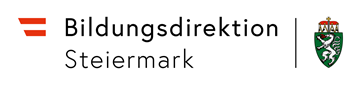 Abteilung Präs/6Schulpsychologie & Schulärztlicher DienstA-8011 Graz, Körblergasse 23, Postfach 663E-mail schulpsychologie@bildung-stmk.gv.atTel. 05/0248-345-450, Fax 05/0248-345-455An unserer Schule ist weiterhin Herr Dr. Josef Zollneritsch als Schulpsychologe tätig. Er steht uns in regelmäßigen Abständen zur Verfügung und kann auch persönlich kontaktiert werden. Die Termine werden von der Schuldirektion bekannt gegeben.Telefonnummer: 05 0248 345 450E-Mail: josef.zollneritsch@bildung-stmk.gv.atDas Angebot richtet sich an SchülerInnen, LehrerInnen sowie Eltern, für alle schulpsychologischen Themen und Fragestellungen.Die Inanspruchnahme ist kostenfrei und vertraulich.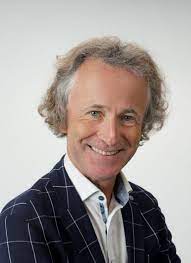 (Dr. Josef Zollneritsch)